Простые советы по энергосбережению!Мы хотим, чтобы вы больше узнали о правильном обращении с электроэнергией и не только, сократили при этом расходы, но и сохранили окружающую среду от разрушения, ведь чем мы рациональнее расходуем электричество, тем меньше расходуем драгоценные запасы сырья.Специалисты считают, что 46% потребляемой энергии можно сэкономить простыми и недорогими способами.Используете энергосберегающие лампыЭнергосберегающие лампы потребляют энергии примерно на 80% меньше, чем традиционные лампы накаливания и служат в 8-10 раз дольше.2.Используете наиболее экономичные электроприборыСовременные электроприборы часто обходятся меньшей электроэнергией, чем их предшественники.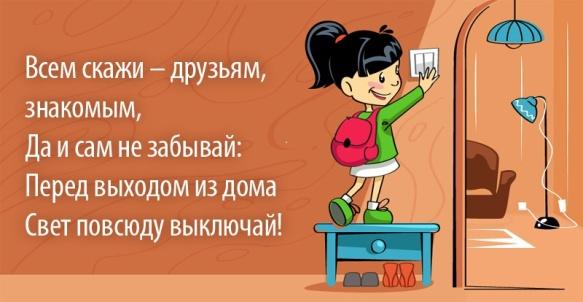 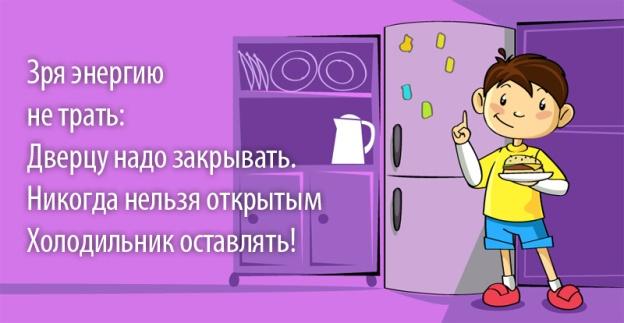 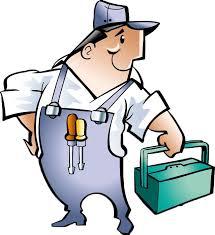 Советы электрикаПоменяйте или проверьте проводку.Замените лампочки на светодиодные.Выключайте в сети приборы, которыми не пользуетесь.Гасите свет, когда уходите надолгоИспользуйте бытовые энергосберегатели.И ещё немного о главном!!!Максимально используйте естественное освещение и следите за чистотой оконных стекол в квартире.Стирайте при полной загрузке стиральной машины.Не открывайте без причины дверь холодильника и не держите ее слишком долго открытой.Приобретите электроутюг с терморегулятором и выключателем на ручке - это, пожалуй, самые экономичные утюги.В электрочайнике кипятите воды столько, сколько ее нужно в данный момент.Не закрывайте гардинами и не загромождайте мебелью батареи центрального отопления. Это не только сэкономленные деньги семейного бюджета, это и забота о тех, кому предстоит жить после нас на планете Земля.Листовку выпустил ученик 7 класса Романов Григорий